RECINTO UNIVERSITARIO DE MAYAGÜEZCASA ABIERTA23 de octubre 2015AGENDA8:00 – 8:30  amRegistro8:30- 10:30 am Demostraciones  de cada Departamento  y/o FacultadVer mapa10:30 – 11:30 amEspectáculo de Ciencia sobre RuedasÁrea de Tarima11:30- 12:30DJ- King ArthurÁrea de Tarima12:30 pmClausuraCentenaria Banda y Orquesta COLEGIAL con sus abanderadas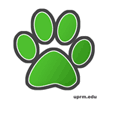 